ПРОЕКТ	                                                 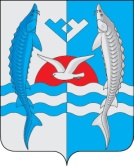 Об утверждении Положения о порядкеведение реестра парковок общего пользованияна автомобильных дорогах общего пользованияместного значения на территории сельского поселения ШеркалыВ соответствии с Федеральным законом от 06.10.2003 N 131-ФЗ "Об общих принципах организации местного самоуправления в Российской Федерации", на основании пункта 2 части 1 статьи 7 Федерального закона от 29.12.2017 N 443-ФЗ "Об организации дорожного движения в Российской Федерации и о внесении изменений в отдельные законодательные акты Российской Федерации", статьей 29 Устава сельского поселения Шеркалы, Администрация сельского поселения Шеркалы постановляет:1. Утвердить положение о порядке ведения реестра парковок общего пользования на автомобильных дорогах общего пользования местного значения на территории сельского поселения Шеркалы  (приложение № 1 к настоящему постановлению).      2. Обнародовать настоящее постановление посредством размещения в информационно – телекоммуникационной сети «Интернет», на официальном сайте администрации муниципального образования сельское поселение Шеркалы по адресу www. Sherkaly-adm.ru, а также разместить на информационных стендах администрации сельского поселения Шеркалы.3. Контроль за выполнением настоящего постановления оставляю за собой.         Глава сельского поселения Шеркалы                                        Л.В. Мироненко							Приложение 1к постановлению администрациисельского поселения Шеркалы                                                                                            от 27.01.2020 №  9							АДМИНИСТРАЦИЯСЕЛЬСКОГО ПОСЕЛЕНИЯ ШЕРКАЛЫОктябрьского районаХанты-Мансийского автономного округа - ЮгрыПОСТАНОВЛЕНИЕ «»20г.№с. Шеркалыс. Шеркалыс. Шеркалыс. Шеркалыс. Шеркалыс. Шеркалыс. Шеркалыс. Шеркалыс. Шеркалыс. Шеркалы